Wäldchen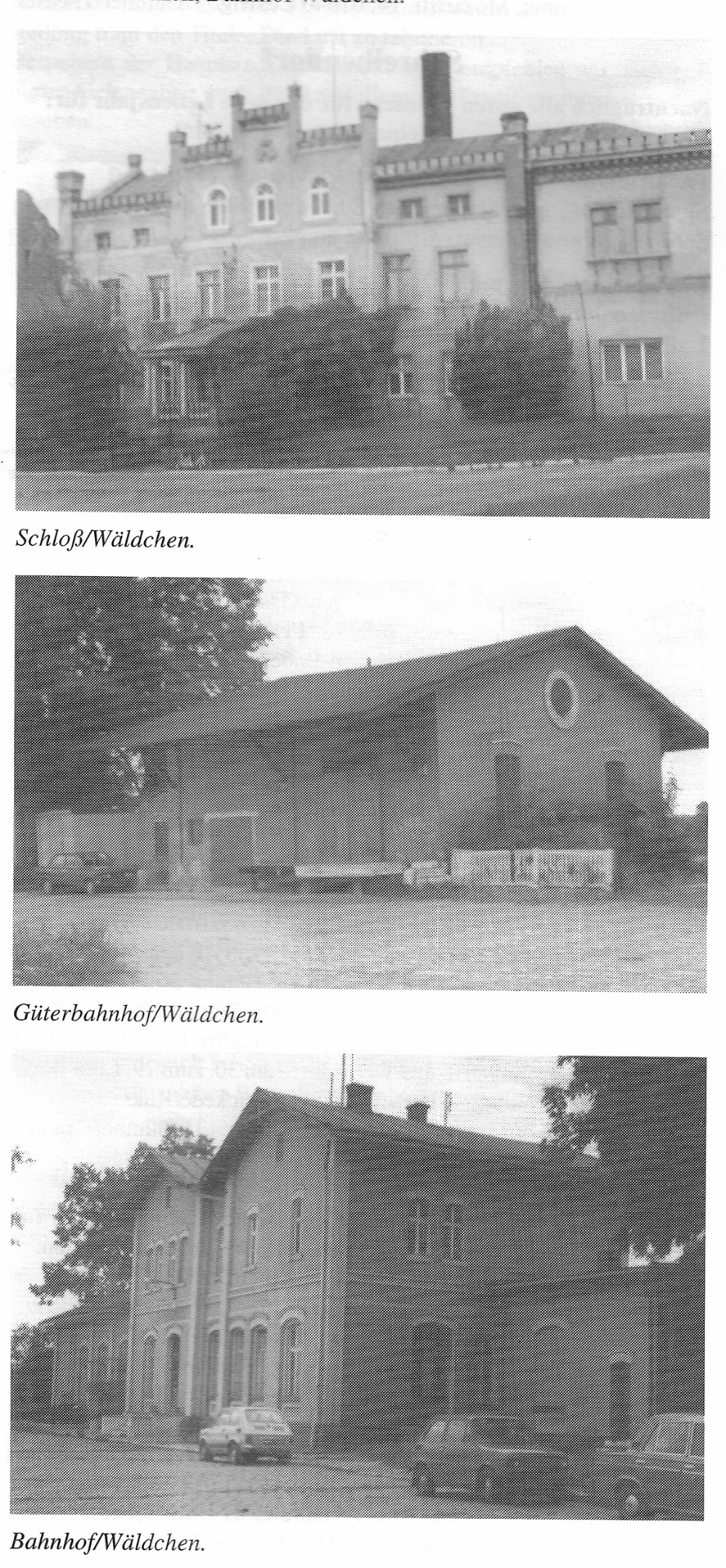 Bilder aus polnischer Zeit: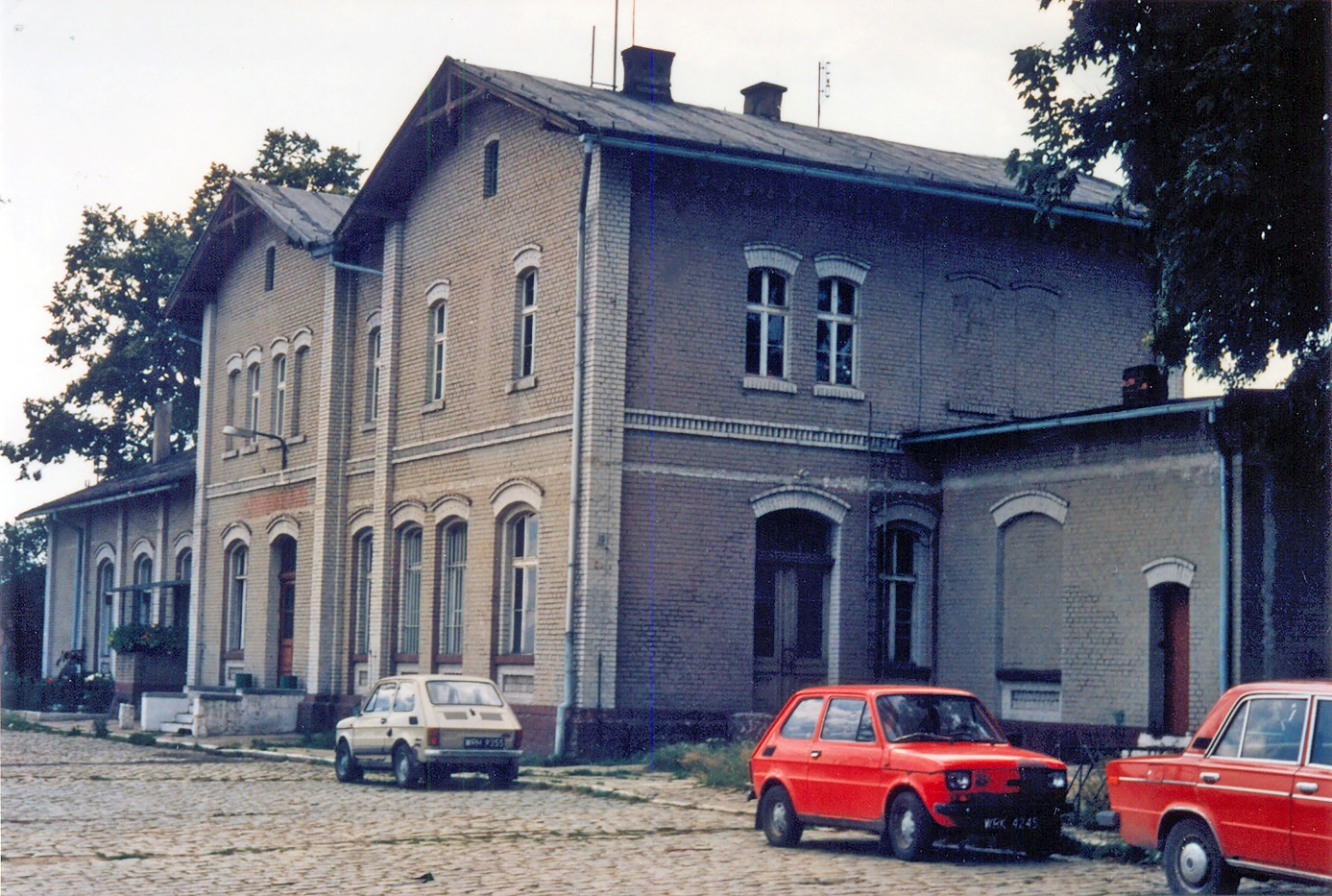 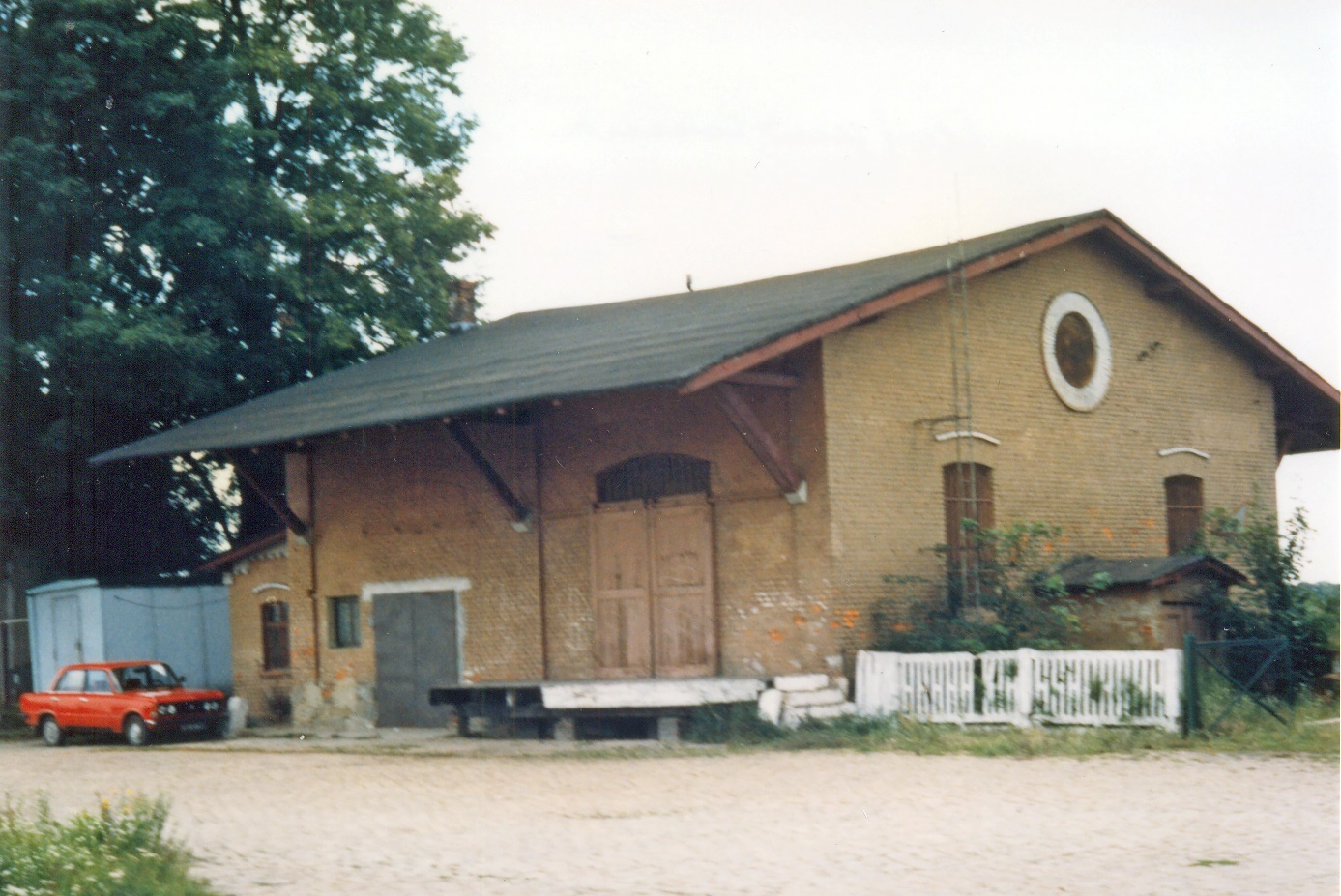 Bahnhof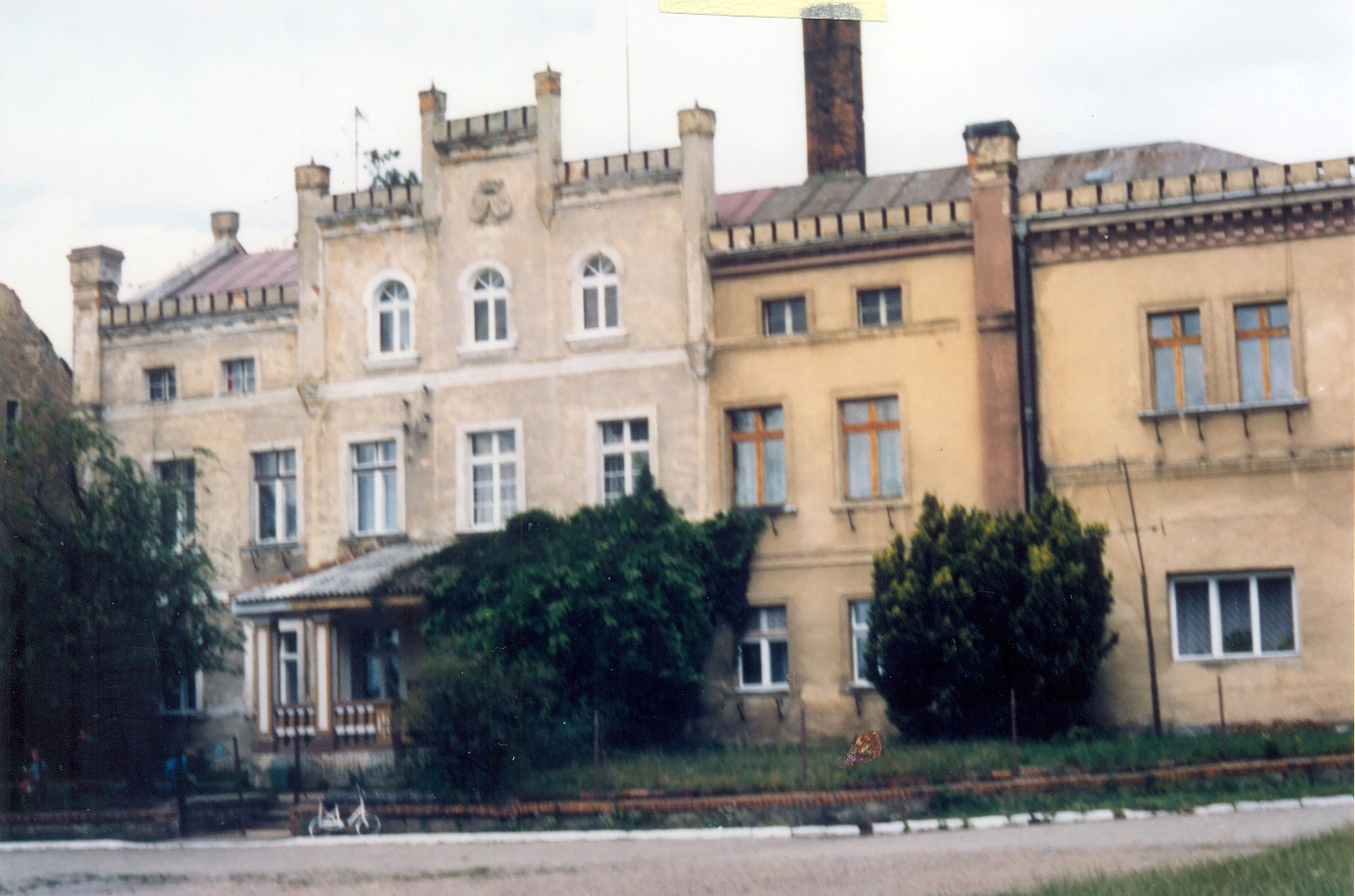 Ehemaliges Schloß